
P.O. Box 2575
Jacksonville, FL 32203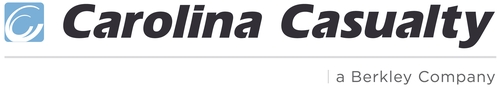 800-874-8053AGENCY/BROKER PROFILEPlease type your answers. Use a separate sheet, if necessary. Thank you for your interest in Carolina Casualty.GENERAL INFORMATIONBACKGROUNDPRINCIPALS AND PERSONNEL PRINCIPALS, OFFICERS, BROKERS – LIST IN ORDER OF PERCENTAGE OF OWNERSHIP: OPERATIONSPREMIUM VOLUME & DISTRIBUTIONYOUR TOTAL VOLUME OF BUSINESS:LIST YOUR MAJOR INSURANCE COMPANIES IN ORDER OF PREMIUM VOLUME:PRODUCTION TO COMPANY ANTICIPATED PREMIUM $ VOLUME TO CAROLINA CASUATLY WILL COME FROM THE FOLLOWING SOURCES:FINANCIAL INFORMATION IF NOT HANDLED BY MAIN OFFICE, PROVIDE ADDRESS:BANK REFERENCE:THE UNDERSIGNED HEREBY DECLARES THAT THE ANSWERS GIVEN WITH RESPECT TO THE FOREGOING QUESTIONS ARE TRUE, COMPLETE AND ACCURATE WITH NO MISREPRESENTATIONS, OMISSIONS, OR ANY CONCEALMENT OF FACT. 
Please return this completed profile to us via email or U.S. mail.Email: agentappt@carolinacas.com 

Mailing address:Carolina CasualtyP.O. Box 2575Jacksonville, FL  32203Attn: Wendy RhodesPhone: 800-874-80531. NAME OF FIRM: 2. PRINCIPAL ADDRESS:(STREET)(CITY)(STATE)(ZIP)3. MAILING ADDRESS:(STREET)(CITY)(STATE)(ZIP)4. PHONE:        FAX:      800:     WEBSITE ADDRESS:       WEBSITE ADDRESS:       5. TYPE OF ENTITY:    CORPORATION   PARTNERSHIP    INDIVIDUAL    FEDERAL ID #      5. TYPE OF ENTITY:    CORPORATION   PARTNERSHIP    INDIVIDUAL    FEDERAL ID #      5. TYPE OF ENTITY:    CORPORATION   PARTNERSHIP    INDIVIDUAL    FEDERAL ID #      5. TYPE OF ENTITY:    CORPORATION   PARTNERSHIP    INDIVIDUAL    FEDERAL ID #      5. TYPE OF ENTITY:    CORPORATION   PARTNERSHIP    INDIVIDUAL    FEDERAL ID #      6.  PLEASE LIST/ATTACH ALL BRANCH LOCATIONS & STATES, if any: 6.  PLEASE LIST/ATTACH ALL BRANCH LOCATIONS & STATES, if any: 6.  PLEASE LIST/ATTACH ALL BRANCH LOCATIONS & STATES, if any: 6.  PLEASE LIST/ATTACH ALL BRANCH LOCATIONS & STATES, if any: 6.  PLEASE LIST/ATTACH ALL BRANCH LOCATIONS & STATES, if any: 1. YEAR BUSINESS ESTABLISHED:2.  DURING THE PAST FIVE YEARS HAS THE FIRM ACQUIRED/MERGED WITH ANOTHER FIRM OR HAS THE FIRM CHANGED NAMES?  YES     NOIF YES, PLEASE DESCRIBE: IF YES, PLEASE DESCRIBE: 3. IS FIRM ENGAGED IN, OWNED BY, ASSOCIATED OR AFFILIATED WITH, OR CONTROLLED BY ANY OTHER BUSINESS INTEREST?     YES     NOIF YES, PLEASE EXPLAIN:IF YES, PLEASE EXPLAIN:4. ARE YOU A MEMBER OF:     ATA      TCA      NAPSLOC      AAMGA      OTHERS    4. ARE YOU A MEMBER OF:     ATA      TCA      NAPSLOC      AAMGA      OTHERS    IF OTHERS, PLEASE LIST:       IF OTHERS, PLEASE LIST:       BREAKDOWN OF PRODUCER’S STAFF (Number):Current YearPrior Year  PRINCIPALS, PARTNERS, OWNERS:  OFFICERS, MANAGERS:  BROKERS (Other than above):   UNDERWRITERS:  OTHER EMPLOYEES:  TOTAL STAFF:NAMETITLE OR POSITIONYEAR STARTED IN INSURANCEYEAR STARTED WITH PRODUCERPERCENT OWNERSHIPDOES YOUR FIRM OPERATE AS A WHOLESALER, MGA, RETAILER OR COMBINATION?DOES YOUR FIRM OPERATE AS A WHOLESALER, MGA, RETAILER OR COMBINATION?DOES YOUR FIRM OPERATE AS A WHOLESALER, MGA, RETAILER OR COMBINATION?DOES YOUR FIRM OPERATE AS A WHOLESALER, MGA, RETAILER OR COMBINATION?    % RETAIL    % WHOLESALE BROKERAGE    % WHOLESALE BROKERAGE    % MGA BINDING AUTHORITYHOW IS YOUR ORGAINZATION LICENSED, I.E., EXCESS AND SURPLUS LINES BROKER, REINSURANCE INTERMEDIARY, OR OTHER INSURANCE/REINSURANCE ORGANIZATION? HOW IS YOUR ORGAINZATION LICENSED, I.E., EXCESS AND SURPLUS LINES BROKER, REINSURANCE INTERMEDIARY, OR OTHER INSURANCE/REINSURANCE ORGANIZATION? HOW IS YOUR ORGAINZATION LICENSED, I.E., EXCESS AND SURPLUS LINES BROKER, REINSURANCE INTERMEDIARY, OR OTHER INSURANCE/REINSURANCE ORGANIZATION? HOW IS YOUR ORGAINZATION LICENSED, I.E., EXCESS AND SURPLUS LINES BROKER, REINSURANCE INTERMEDIARY, OR OTHER INSURANCE/REINSURANCE ORGANIZATION? PLEASE LIST THE STATES WHERE YOU WILL WRITE TRUCKING BUSINESS WITH CAROLINA CASUALTY AND ARE LICENSED IN THAT STATE:PLEASE LIST THE STATES WHERE YOU WILL WRITE TRUCKING BUSINESS WITH CAROLINA CASUALTY AND ARE LICENSED IN THAT STATE:PLEASE LIST THE STATES WHERE YOU WILL WRITE TRUCKING BUSINESS WITH CAROLINA CASUALTY AND ARE LICENSED IN THAT STATE:PLEASE LIST THE STATES WHERE YOU WILL WRITE TRUCKING BUSINESS WITH CAROLINA CASUALTY AND ARE LICENSED IN THAT STATE:IF YOU ARE AN MGA, DO THE RETAIL AGENTS/BROKERS FOR WHOM YOU PLACE BUSINESS SIGN A CONTRACT REGARDING SUBMISSION OF BUSINESS AND PAYMENT OF PREMIUM?   YES         NO IF YES, PLEASE ATTACH A COPY OF THE AGREEMENT.IF YOU ARE AN MGA, DO THE RETAIL AGENTS/BROKERS FOR WHOM YOU PLACE BUSINESS SIGN A CONTRACT REGARDING SUBMISSION OF BUSINESS AND PAYMENT OF PREMIUM?   YES         NO IF YES, PLEASE ATTACH A COPY OF THE AGREEMENT.IF YOU ARE AN MGA, DO THE RETAIL AGENTS/BROKERS FOR WHOM YOU PLACE BUSINESS SIGN A CONTRACT REGARDING SUBMISSION OF BUSINESS AND PAYMENT OF PREMIUM?   YES         NO IF YES, PLEASE ATTACH A COPY OF THE AGREEMENT.IF YOU ARE AN MGA, DO THE RETAIL AGENTS/BROKERS FOR WHOM YOU PLACE BUSINESS SIGN A CONTRACT REGARDING SUBMISSION OF BUSINESS AND PAYMENT OF PREMIUM?   YES         NO IF YES, PLEASE ATTACH A COPY OF THE AGREEMENT.COMMERCIAL AUTO (Liability)COMMERCIAL AUTO (Liability)COMMERCIAL AUTO (Liability)PRIOR YEARCURRENT YEARNEXT YEAR Large Fleet Truck (50 to 250 power units) Large Fleet Truck (50 to 250 power units) Large Fleet Truck (50 to 250 power units)X-Large Fleet Truck (250+ power units)X-Large Fleet Truck (250+ power units)X-Large Fleet Truck (250+ power units)Business AutoBusiness AutoBusiness AutoOther:COMMERCIAL AUTO (Physical Damage) COMMERCIAL AUTO (Physical Damage) COMMERCIAL AUTO (Physical Damage) PRIOR YEARCURRENT YEARNEXT YEARNEXT YEARLarge Fleet Truck (50 to 250 power units)Large Fleet Truck (50 to 250 power units)Large Fleet Truck (50 to 250 power units)X-Large Fleet Truck (250+ power units)X-Large Fleet Truck (250+ power units)X-Large Fleet Truck (250+ power units)Business AutoBusiness AutoBusiness AutoOther:PRIOR YEARCURRENT YEARNEXT YEARCARGOCARGOGENERAL LIABILITY GENERAL LIABILITY EXCESS & UMBRELLAEXCESS & UMBRELLAWORK COMP & OCC ACCWORK COMP & OCC ACCPROPERTYPROPERTYO/O NTAL / PHYSICAL DAMAGEO/O NTAL / PHYSICAL DAMAGEOther, please describe: 
NAMEYEARS
REPRESENTEDANNUAL VOLUMELOSS
RATIOBINDING AUTHORITY (YES / NO)NUMBER 
OF YEARSDESCRIBE THE SCOPE OF BINDING AUTHORITY, I.E., LIMIT OF AUTHORITY, LINES, ETC.: 	DESCRIBE THE SCOPE OF BINDING AUTHORITY, I.E., LIMIT OF AUTHORITY, LINES, ETC.: 	COMPANIES DISCONTINUED IN THE LAST FIVE YEARS: 	COMPANIES DISCONTINUED IN THE LAST FIVE YEARS: 	DO YOU ADJUST CLAIMS FOR ANY COMPANIES YOU REPRESENT?         IF YES, PLEASE  EXPLAIN:   YES      NO     DESCRIBE ANY SAFETY OR LOSS CONTROL SERVICES PROVIDED BY YOUR ENTITY: DESCRIBE ANY SAFETY OR LOSS CONTROL SERVICES PROVIDED BY YOUR ENTITY: 50 to 250 
TRUCK FLEETS250 & above 
TRUCK FLEETS1.  NEW BUSINESS2.  TRANSFER FROM CURRENT COMPANY3.  TRANSFER FROM DISCONTINUED COMPANY 4.  TOTAL (1+2+3)COMMENTS: COMMENTS: COMMENTS: COMMENTS: ADDRESS:(STREET)(CITY)(STATE)(ZIP)(PHONE)(FAX)(EMAIL ADDRESS)(EMAIL ADDRESS)NAME OF ACCOUNTING
CONTACT:             NAME: TRUST ACCOUNT #:TRUST ACCOUNT #:OTHER:BANK CONTACT:      BANK CONTACT:      PHONE:      PHONE:      4.   DO YOU MAINTAIN FIDELITY COVERAGE?       ARE OFFICERS COVERED?       YES      NO         IF YES, PROVIDE THE FOLLOWING: 4.   DO YOU MAINTAIN FIDELITY COVERAGE?       ARE OFFICERS COVERED?       YES      NO         IF YES, PROVIDE THE FOLLOWING: INSURANCE COMPANY: POLICY LIMITS: POLICY DEDUCTIBLE: EXPIRATION DATE: 5.   DO YOU MAINTAIN E & O COVERAGE?          YES      NO   IF YES, PROVIDE THE FOLLOWING:5.   DO YOU MAINTAIN E & O COVERAGE?          YES      NO   IF YES, PROVIDE THE FOLLOWING:INSURANCE COMPANY: POLICY LIMITS:POLICY DEDUCTIBLE: EXPIRATION DATE: 6.  HAS ANY MEMBER OF YOUR FIRM RECEIVED ANY DISCIPLINARY ACTION BY A STATE INSURANCE DEPARTMENT OR OTHER REGULATORY AUTHORITY?         YES       NO IF YES, EXPLAIN: IF YES, EXPLAIN: 7.  IS THERE ANY PENDING OR THREATENED LITIGATION OR JUDGEMENTS WITHIN THE PAST FIVE YEARS EXCEEDING $10,000 AGAINST THE AGENCY/BROKER OR ANY OF ITS PRINCIPALS?          YES       NOIF YES, EXPLAIN: IF YES, EXPLAIN: SIGNATURE OF APPLICANT:      SIGNATURE OF APPLICANT:      TITLE OF APPLICANT:        DATE OF SIGNATURE:     